How to Run the Sound Room 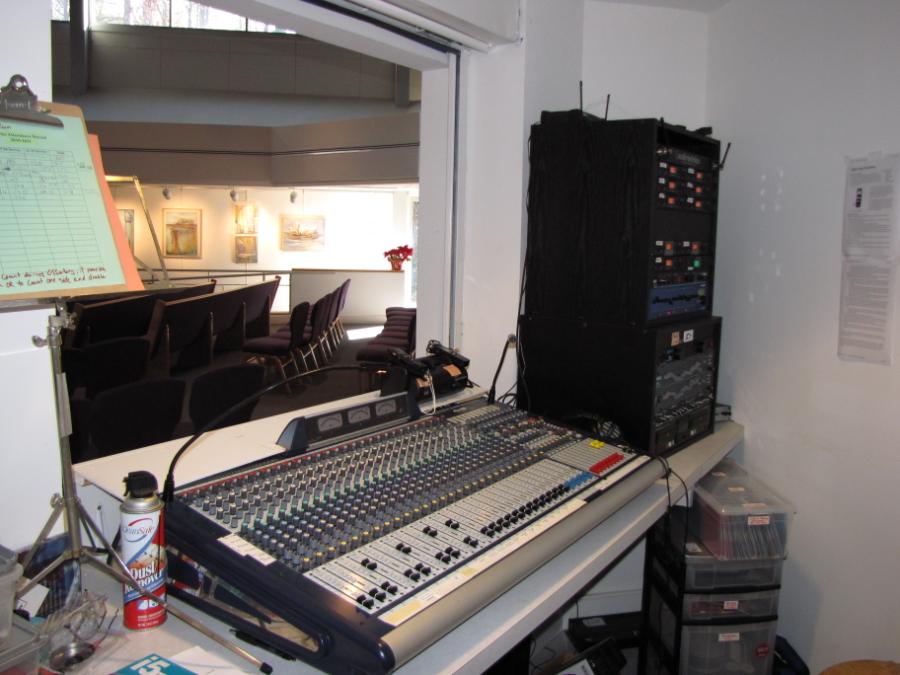  of Chapel Hill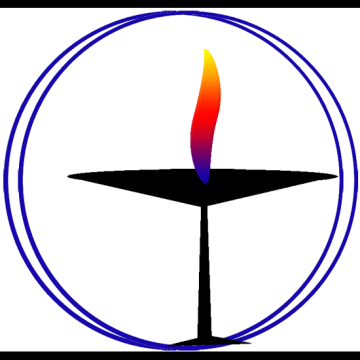 Jan 08, 2012 DRAFTTable of ContentsTable of Contents	2Credits	2History:	3Copyleft: 2011, 2012  C3HUU	3Summary	4Before Each Service:	4During Service:	4After Service:	4Setting up for service (9:30 only)	5Wake-Up (9:30 only)	5Set-Up Mics (9:30 only)	6Set up pulpit mic	6Set up Joys and Concerns mic	6Set up AudioTechnica 180 mic if needed	7Cordless mic(s)	8Checklist: Pre-Service	9Checklist: During Service	10Checklist: After Service	11Trouble-Shooting:	12No Sound in Sanctuary	12No sound in lobby	12Master Power Switch Fails	12Ringing in Sanctuary	12No sound in Hearing Assist Headphone Devices	13Squealing feedback	13Distorted sound	13Reference	14AUX channels	14Reference:  Backstage room	14Reference:  Hardcopy Manuals	14Materials To Be Updated and Referenced	14CreditsManual Authors: Steve Marshal, Mark SmithSoundroom Technical Leads: Spence Foscue, Steve Marshall, Mark SmithHistoryInitial version created 2010-02-01V1a: Minor updates to initial version 2011-01-03  MSUpdated with new online services information 2012-01-04Copyleft 2011, 2012  of , Unitarian UniversalistFor more information, please contact Soundroom@c3huu.orgSummary Before Service:Turn on the master power switchSet up micsDuring Service: Monitor Sound LevelsRecord the service (right-hand Audio Recorder)Record the sermon (left-hand Audio Recorder)Let CRE know when the offertory is in progressAttendance Count for MembershipAfter Service:Turn Digital Audio Recorders into USB mode for 5 minutesPut mics away   (11:15 only)Power off    (11:15 only)Turn off Digital Audio RecordersSetting up for service (9:30 only)Wake-Up (9:30 only)Turn on the master power switchWait 10 seconds while everything turns on
NOTE: there is a workaround if the master power switch fails, see 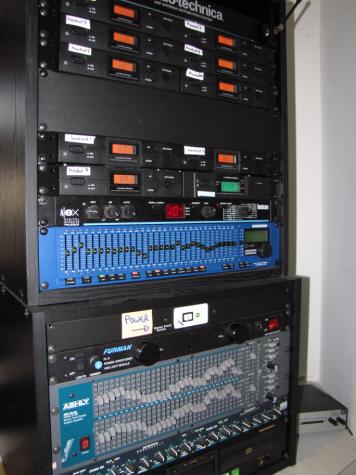 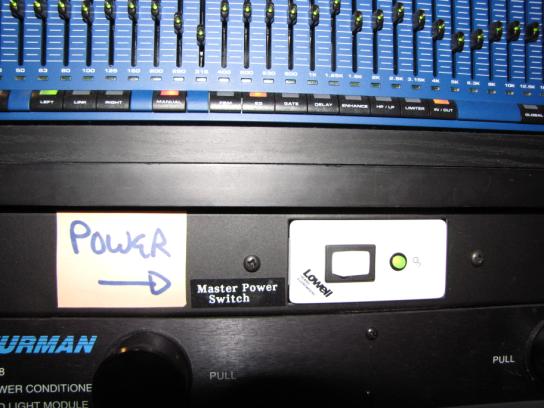 Set-Up Mics (9:30 only)Set up pulpit mic Mic is stored in the soundroom Screw it onto base (on pulpit)Plug it into channel 10 (stage box in floor, stage right). 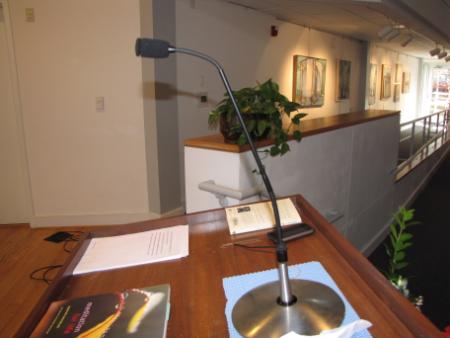 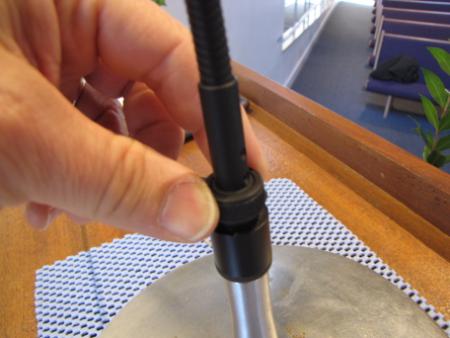 Set up Joys and Concerns micAKG mic (stored in black hard cover cases, on left of sounddesk).  Joys and Concerns mic stand should be next to the chalice Should be plugged it into channel 4 (stage box in floor, center stage)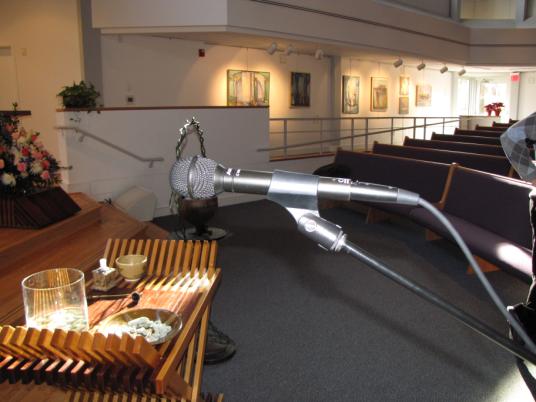 Set up AudioTechnica 180 mic if needed Used for youth choir, children’s choir, community church singers, solo performers or small ensembles.  Use mic stand at the center of stage.  Side of the mic with the circle icon should be facing towards the performer.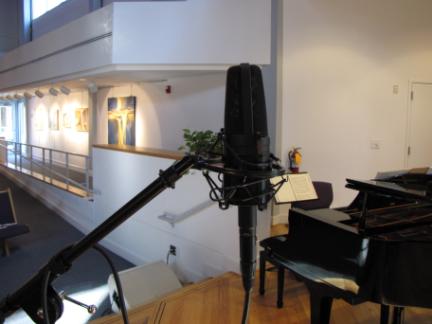 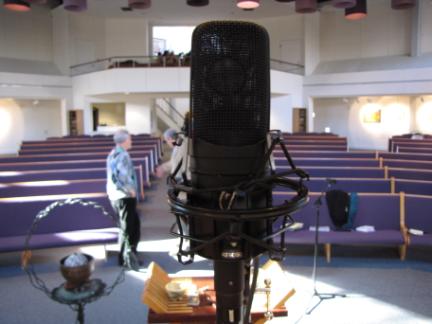 Cordless mic(s)Stored in soft-cover case to left of sound desk.  These mics are on channels 11- 13 on the desk (“cordless handheld 1,2 & 3”)“ON” switch is on bottom of micRed Light is on when mic is onUse one for greeting of visitors during the Welcome part of ServiceAsk the Greeters (people who hand out order of service) to take the mic around (ask them before the service starts)Pre-ServiceMaster faders should be at 0 Masters are yellow faders on righthand side of deskAll channel faders should be between -5 and 0Channel faders are black and on left side of deskMake sure MUTE button (red light) for each channel is offSay a few words into each mic to make sure they are working (or use PFL button)If they are not working, see trouble-shooting list below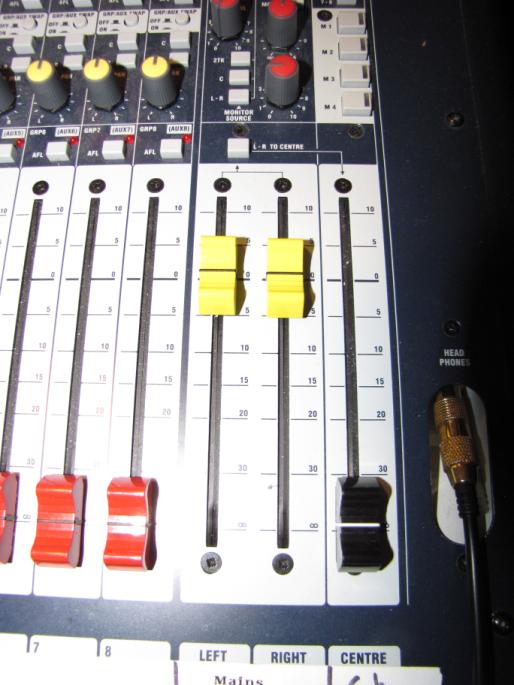 During ServiceAdjust volume level for each channel s using faders Channel 4:  Joys and ConcernsChannel 4:  180O mic on stageChannel 10:  pulpitPush MUTE button if you need to mute a channel.  RED light comes on when the channel is muted. Record Entire Service using Digital Audio Recorder on rightRecord Sermon using Digital Audio Recorder on leftCount attendance Its okay to count one side and double the numberDuring the offertory is the preferred time to countLet CRE know when the offertory startsUse  or walk over to Jones Building 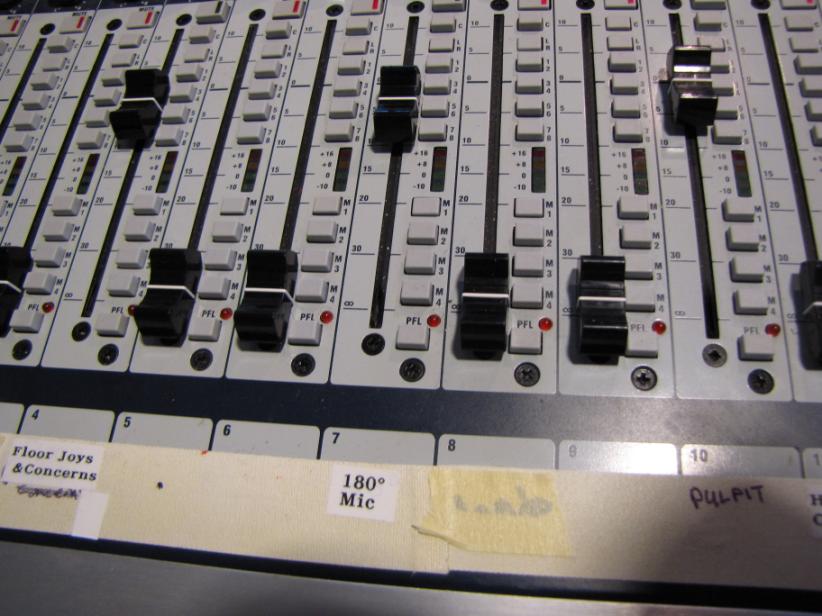 After Service Plug Digital Audio Recorders into Dockstar Plug both into dockstarDoes not matter which one goes into which channelThe audio recording are automatically uploadedMute all channels (11:30 only)Power down entire system using master switch.  (11:30 only)The white switch marked “power” powers off all systemsPut mics away in sound room (11:30 only)Leave the mic stands and cables out Lock up soundroom  (11:30 only)Trouble-Shooting: No Sound in SanctuaryCheck the red GAIN knob for each channel (at top of board) Should be around 2 o’clock positionMake sure channels 4, 7, & 20 are UNMUTEDRED light is lit when channel is MUTEDFaders for channels 4, 7, & 10 (black faders) between -5 and 0Master (yellow) faders should be between -5 and 0Master power switch should be onMake sure all power switches are ON in the rack of equipment to the right of the desk. No sound in lobbyCheck the amp is on for the sound in the lobby (silver box on left) Check volume control for lobby (right-hand side of board, should be at about 10 o’clock position)Make sure channels 4, 7, & 20 are UNMUTEDRED light is lit when channel is MUTEDRinging in SanctuaryToo much gain or volume in onstage monitorsNo sound in Hearing Assist Headphone DevicesCheck volume control for Hearing Assist (right-hand side of board, should be at about 10 o’clock position)Make sure channels 4, 7, & 20 are UNMUTEDRED light is lit when channel is MUTEDSquealing feedbackSomething is turned up too high – too much gain or volumeBring down master faders and slowly ease them back upDistorted soundSomething is turned up too high – too much gain or volumeLook for a channel that has is showing a lot of RED on the fader LEDs, or has the red light by GAIN knob that is on all the time or else is flashing on and off at lot.  Turn down the gain in that channel.ReferenceAUX channelsAUX1 – onstage monitor AUX2 – monitor in ceiling of sanctuary AUX3 – plug in monitorAUX4 – plug in monitorAUX5 – reverbAUX6 – CD recorder Reference:  Backstage roomExtra mic cables are stored on orange roll-up in backstage roomExtra mic stands are in backstage roomReference:  Hardcopy ManualsSee ringbinders to left of sound deskMadonna mics – need photosList of channels on the board